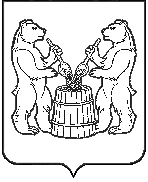 АДМИНИСТРАЦИЯ  МУНИЦИПАЛЬНОГО ОБРАЗОВАНИЯ «УСТЬЯНСКИЙ МУНИЦИПАЛЬНЫЙ РАЙОН»  АРХАНГЕЛЬСКОЙ  ОБЛАСТИПОСТАНОВЛЕНИЕот 31 декабря  2019 года    № 1829р.п. Октябрьский 	В соответствии с Федеральным законом от 21 декабря 1994 г. № 68-ФЗ «О защите населения и территорий от чрезвычайных ситуаций природного и техногенного характера», постановлениями Правительства Российской Федерации от 30 декабря 2003 года № 794 «О единой государственной системе предупреждения и ликвидации чрезвычайных ситуаций», от 19 ноября 2012 № 1179 «О внесении изменений в положение о единой государственной системе предупреждения и ликвидации чрезвычайной ситуации», Приказа МЧС России от 08 июля 2004 года № 329«Об утверждении критериев информации о чрезвычайных ситуациях», статьей 7 областного закона № 85-5-ОЗ от 20 сентября 2005 года «О компетенции органов государственной власти Архангельской области, органов  местного самоуправления муниципальных образований Архангельской области и организаций в области защиты населения и территорий от чрезвычайных ситуаций природного и техногенного характера, гражданской обороны»,  пунктом 1 протокола № 22 от 31 декабря 2019 года заседания комиссии по чрезвычайным ситуациям и обеспечению пожарной безопасности администрации муниципального образования «Устьянский муниципальный район», администрация муниципального образования «Устьянский муниципальный район» ПОСТАНОВЛЯЕТ: 1. Ввести режим функционирования территориальной подсистемы единой системы предупреждения и ликвидации чрезвычайных ситуаций повышенная готовность  с 01 января 2020 года по 31 января 2020 года для обеспечения на территории муниципальных образований Устьянского района сбора, вывоза твердых коммунальных отходов, образуемых в результате жизнедеятельности (твердых коммунальных отходов от объектов жилищного фонда и социальной сферы) с 01 января 2020 года по 31 января 2020 года по факту не обеспечения заключения договоров со стороны регионального оператора  ООО «ЭкоИнтегратор» по вывозке твердых коммунальных отходов  с перевозчиками либо  управляющими компаниями по транспортировке твердых коммунальных отходов  с  ООО УК «Монолит», ООО УК «Жилуправление», ООО «Теплоснаб», ООО «ЖКХ Малодоры», ООО «УК Шангалы».2. Ввести на территории муниципального образования «Устьянский муниципальный район» местный уровень реагирования.3. Настоящее постановление подлежит размещению на официальном сайте администрации муниципального образования «Устьянский муниципальный район» и муниципальном вестнике «Устьяны».4. Контроль за исполнением настоящего постановления оставляю за собой.     Исполняющий обязанностиглавы муниципального образования         	                     С.А. Молчановский О введении режима функционирования повышенная готовность на территории муниципального образования «Устьянский муниципальный район»